Referral(s) to an organization or institution (CISSS/CIUSSS) other than the CISSS de la Montérégie-Ouest?      Yes, which one?                              No      Before submitting your documentation to the ID-ASD-PD access desk, make sure to:   Fill out all sections of this request, if applicable;   Fill out the complementary information sheets, if applicable;   Attach all relevant documents - See checklist for referring persons for the list of required documents.Note that incomplete requests will be return to the referring person.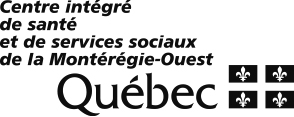 PHYSICAL DISABILITY SERVICE REQUESTSPECIALIZED OUTPATIENT SERVICESGuidelines for the technical aids service (TAS) only, for technical aids related to positioning and mobility, or an orthosis, with no need for rehabilitationFill out the service request at this link: Référence au service des aides techniques (french version only) Visit the web page Technical aids service (TAS) - positioning and mobility for full details.Guidelines for the Comptoir des aides de suppléance à l’audition (CASA)- assistive listening device only, for assistive listening devices, based on the rules established by the RAMQ, with no need for rehabilitation.Fill out sections 1-2-3-4-5-8 of this request form and attach the three following documents:RAMQ form 3485 entitled Recommandation – aide de suppléance à l’audition, filled out by an audiologist within the past year.An audiogram report issued by an audiologist within the past year. A medical certificate signed by an ear, nose and throat (ENT) doctor within the past year or indicating that the deafness is permanent.Preferably email the request to casa.cisssmo16@ssss.gouv.qc.ca or send by fax to 450-676-2043.SECTION 1USER IDENTIFICATION AND CONTACT INFORMATION USER IDENTIFICATION AND CONTACT INFORMATION USER IDENTIFICATION AND CONTACT INFORMATION USER IDENTIFICATION AND CONTACT INFORMATION USER IDENTIFICATION AND CONTACT INFORMATION Complete the box in the top right corner of the page, but leave the line Dossier blank Complete the box in the top right corner of the page, but leave the line Dossier blank Complete the box in the top right corner of the page, but leave the line Dossier blank Complete the box in the top right corner of the page, but leave the line Dossier blank Complete the box in the top right corner of the page, but leave the line Dossier blank Language(s) spoken:    French      English      Langue des signes du Québec (LSQ)         Other(s):  Language(s) spoken:    French      English      Langue des signes du Québec (LSQ)         Other(s):  Language(s) spoken:    French      English      Langue des signes du Québec (LSQ)         Other(s):  Language(s) spoken:    French      English      Langue des signes du Québec (LSQ)         Other(s):  Language(s) spoken:    French      English      Langue des signes du Québec (LSQ)         Other(s):  Preferred language of written communications:   French	     EnglishPreferred language of written communications:   French	     EnglishPreferred language of written communications:   French	     EnglishPreferred language of written communications:   French	     EnglishPreferred language of written communications:   French	     EnglishUser’s email if 14 years and over   User’s email if 14 years and over   User’s email if 14 years and over   User’s email if 14 years and over   User’s email if 14 years and over   Occupation:   Worker	  Student	  Retired	  Income security	  Other: Occupation:   Worker	  Student	  Retired	  Income security	  Other: Occupation:   Worker	  Student	  Retired	  Income security	  Other: Occupation:   Worker	  Student	  Retired	  Income security	  Other: Occupation:   Worker	  Student	  Retired	  Income security	  Other: CURRENT PLACE OF RESIDENCECURRENT PLACE OF RESIDENCECURRENT PLACE OF RESIDENCECURRENT PLACE OF RESIDENCECURRENT PLACE OF RESIDENCE  At home      Alone      With:   At home      Alone      With:   At a resource        Intermediate resource or family-type resource (IR-FTR)     Long-term care centre (CHSLD)                  Private seniors’ residence (PSR)             	  Other:    At a resource        Intermediate resource or family-type resource (IR-FTR)     Long-term care centre (CHSLD)                  Private seniors’ residence (PSR)             	  Other:    At a resource        Intermediate resource or family-type resource (IR-FTR)     Long-term care centre (CHSLD)                  Private seniors’ residence (PSR)             	  Other:  Address  				Apt.  Address  				Apt.  Address  				Apt.  City  Postal code Tel. no.(s):     TDD/TTY     Home   	         Mobile                             Work   Tel. no.(s):     TDD/TTY     Home   	         Mobile                             Work   Tel. no.(s):     TDD/TTY     Home   	         Mobile                             Work   Tel. no.(s):     TDD/TTY     Home   	         Mobile                             Work   Tel. no.(s):     TDD/TTY     Home   	         Mobile                             Work   I HAVE DIFFICULTY COMMUNICATING BY PHONE                                                             Not applicableI HAVE DIFFICULTY COMMUNICATING BY PHONE                                                             Not applicableChoose you preference:     Use my email           OR          I authorize you to contact the following person  Choose you preference:     Use my email           OR          I authorize you to contact the following person  Last name   First name  Relationship  Tel. no. SECTION 2CONTACT INFORMATION OF PARENTS OR REPRESENTATIVE (IF APPLICABLE)                                  Not applicableCONTACT INFORMATION OF PARENTS OR REPRESENTATIVE (IF APPLICABLE)                                  Not applicableCONTACT INFORMATION OF PARENTS OR REPRESENTATIVE (IF APPLICABLE)                                  Not applicableFirst name, last name                      Relationship to user First name, last name                      Relationship to user First name, last name              Relationship to user Email Email Email    Same address as userAddress                                                            Apt.    Same address as userAddress                                                            Apt.    Same address as user  Same address as other representativeAddress                                                    Apt. City 				  Postal code  City 				  Postal code  City  				Postal code  Tel. no.:   Home                   Mobile  Tel. no.:   Home                   Mobile  Tel. no.:   Home                  Mobile  Tel. no. - work  Tel. no. - work  Tel. no. - work  Language:   French     English        Other: Language:   French     English        Other: Language:   French     English        Other: Type of custody:      Legal        Shared     Other: Type of custody:      Legal        Shared     Other: Type of custody:      Legal        Shared     Other: If legal guardian, specify: If legal guardian, specify: If legal guardian, specify: LEGAL FRAMEWORK (IF APPLICABLE)                                                                                                            Not applicableLEGAL FRAMEWORK (IF APPLICABLE)                                                                                                            Not applicableLEGAL FRAMEWORK (IF APPLICABLE)                                                                                                            Not applicable  ARHSSS (Act respecting health services and social services)	                  YPA (Youth Protection Act)  YCJA (Youth Criminal Justice Act)  ARHSSS (Act respecting health services and social services)	                  YPA (Youth Protection Act)  YCJA (Youth Criminal Justice Act)  ARHSSS (Act respecting health services and social services)	                  YPA (Youth Protection Act)  YCJA (Youth Criminal Justice Act)First name and last name of case worker                      Email                                        Tel. no.  First name and last name of case worker                      Email                                        Tel. no.  First name and last name of case worker                      Email                                        Tel. no.  SECTION 3PROTECTIVE SUPERVISION REGIME                                                                                                                Not applicablePROTECTIVE SUPERVISION REGIME                                                                                                                Not applicable  Private		  Public		  Property		  Person               	 Property and person  Private		  Public		  Property		  Person               	 Property and personProtection mandate:      Yes, is it homologated?	                 Yes, file no. (if known)  	                                      	                             No                                                 	 Not homologatedProtection mandate:      Yes, is it homologated?	                 Yes, file no. (if known)  	                                      	                             No                                                 	 Not homologatedFirst name and last name of respondent                                                                                      Tel. no. First name and last name of respondent                                                                                      Tel. no. Address  			Apt.               City                                                Postal code  Address  			Apt.               City                                                Postal code  SECTION 4PAYING AGENT (RELATED TO THE NEEDS EXPRESSED IN THIS REQUEST)                         Not applicablePAYING AGENT (RELATED TO THE NEEDS EXPRESSED IN THIS REQUEST)                         Not applicablePAYING AGENT (RELATED TO THE NEEDS EXPRESSED IN THIS REQUEST)                         Not applicable  SAAQ		  CNESST		  IVAC		  Other:   SAAQ		  CNESST		  IVAC		  Other:   SAAQ		  CNESST		  IVAC		  Other: File no.  File no.  Agent/Advisor  Email                                                                                             Email                                                                                             Tel. no.If applicable, date of accident/event  If applicable, date of accident/event  If applicable, date of accident/event  SECTION 5IDENTIFICATION OF REFERRING PERSON/PERSON WHO FILLED OUT THE REQUEST, IF OTHER THAN USERIDENTIFICATION OF REFERRING PERSON/PERSON WHO FILLED OUT THE REQUEST, IF OTHER THAN USERLast name              First name                                                 Professional title and license no. OR relationship                                                             Last name              First name                                                 Professional title and license no. OR relationship                                                             Name of program and institution  Name of program and institution  Address                      Apt.                  City                                                   Postal code  Address                      Apt.                  City                                                   Postal code  Email                                               Tel. no.                                        Fax  Email                                               Tel. no.                                        Fax  SECTION 6MEDICAL INFORMATION/DIAGNOSIS(ES)MEDICAL INFORMATION/DIAGNOSIS(ES)Professional diagnosis or conclusion related to this request: Professional diagnosis or conclusion related to this request: Other diagnosis(es) or associated condition(s): Other diagnosis(es) or associated condition(s): Do you have a family doctor/pediatrician?       Yes, first name and last name  	               Tel. no.  		           No, first name and last name of attending physician, if applicable   			Tel. no.  Do you have a family doctor/pediatrician?       Yes, first name and last name  	               Tel. no.  		           No, first name and last name of attending physician, if applicable   			Tel. no.  PREVIOUS OR ONGOING ASSESSMENT(S)/FOLLOW-UP(S)                                             Not applicable  PREVIOUS OR ONGOING ASSESSMENT(S)/FOLLOW-UP(S)                                             Not applicable  PREVIOUS OR ONGOING ASSESSMENT(S)/FOLLOW-UP(S)                                             Not applicable  PREVIOUS OR ONGOING ASSESSMENT(S)/FOLLOW-UP(S)                                             Not applicable  PREVIOUS OR ONGOING ASSESSMENT(S)/FOLLOW-UP(S)                                             Not applicable  PREVIOUS OR ONGOING ASSESSMENT(S)/FOLLOW-UP(S)                                             Not applicable  Assessment(s)DateFirst name and last name of professional/specialist and name of institution (CISSS/CIUSSS)Results/
diagnosis (if applicable)Follow-upsafter the assessment?Reports availableSECTION 7 (READ THE DIFFERENT OPTIONS CAREFULLY)INFORMATION NEEDED ABOUT THE SITUATION RELATED TO THIS REQUEST INFORMATION NEEDED ABOUT THE SITUATION RELATED TO THIS REQUEST For a request regarding the Clinique de spasticité (Botox)*, go to Section 8.  *Note that a referral from a general practitioner or a specialist is mandatory if the user is not a patient of a specialist at a medical clinic at the Centre de réadaptation en déficience physique (CRDP-CISSS de la Montérégie-Ouest)For a request regarding the Clinique de spasticité (Botox)*, go to Section 8.  *Note that a referral from a general practitioner or a specialist is mandatory if the user is not a patient of a specialist at a medical clinic at the Centre de réadaptation en déficience physique (CRDP-CISSS de la Montérégie-Ouest)For a request related to rehabilitation services for one of the following reasons, You do not need to fill out Section 7, but you must fill out the relevant additional information form.  Language impairment - user 6 years and under in a multilingual environment                             Stutter                                                                  Auditory processing disorder (APD)                  Developmental coordination disorder (DCD)       Assistive Technology/Communication         Driving evaluation or vehicle adaptation       Regional chronic pain programFor a request related to rehabilitation services for one of the following reasons, You do not need to fill out Section 7, but you must fill out the relevant additional information form.  Language impairment - user 6 years and under in a multilingual environment                             Stutter                                                                  Auditory processing disorder (APD)                  Developmental coordination disorder (DCD)       Assistive Technology/Communication         Driving evaluation or vehicle adaptation       Regional chronic pain programFor requests related to a reason other than those mentioned above, including an accommodation request, you must fill out Section 7. HOWEVER, if the answers to the questions are contained in a document attached to this request, indicate below where the information can be found. For requests related to a reason other than those mentioned above, including an accommodation request, you must fill out Section 7. HOWEVER, if the answers to the questions are contained in a document attached to this request, indicate below where the information can be found. Describe the difficulties experienced on a daily basis (problem and impacts):   Found in the document     section or page Describe the difficulties experienced on a daily basis (problem and impacts):   Found in the document     section or page Previous interventions or follow-up (attempted solutions)?   Found in the document    section or page   Previous interventions or follow-up (attempted solutions)?   Found in the document    section or page   Why are you submitting the request now (triggering event)?           Not applicable for a new diagnosis  Found in the document     section or page Why are you submitting the request now (triggering event)?           Not applicable for a new diagnosis  Found in the document     section or page Regarding the difficulties mentioned in the first question, what are the needs (expectations) expressed by: - The user and their family (loved ones)? - The referring person, if different from those expressed by the user?                           Same needs identified                                                        Found in the document    section or page  Regarding the difficulties mentioned in the first question, what are the needs (expectations) expressed by: - The user and their family (loved ones)? - The referring person, if different from those expressed by the user?                           Same needs identified                                                        Found in the document    section or page  SECTION 8CONSENTCONSENTI, (user 14 years and over or person with parental authority or representative),  Confirm having been informed of this referral and, as needed, will cooperate with the analysis of the request.  Understand that it is my responsibility to communicate any change in my contact information.  Consent to the referring person sending the relevant information and reports related to this service request.  Authorize the CISSS de la Montérégie-Ouest to obtain a copy of the relevant reports related to this service request, as identified in the Medical information/diagnosis(es) section, if they concern institutions of the CISSS de la Montérégie-Ouest.IMPORTANTThe user and the referring person will receive a letter by email informing them whether or not the request is admissible. 
The referring person will receive the letter only if their full contact information appears in the service request form.Please check if applicable      User wants to receive a paper copy 	  The referring person wants to receive a paper copySignature of user or their representative	or verbal consent  		                       Date (YYYY-MM-DD) Signature of person who obtained the verbal consent	 			       Date (YYYY-MM-DD)      I, (user 14 years and over or person with parental authority or representative),  Confirm having been informed of this referral and, as needed, will cooperate with the analysis of the request.  Understand that it is my responsibility to communicate any change in my contact information.  Consent to the referring person sending the relevant information and reports related to this service request.  Authorize the CISSS de la Montérégie-Ouest to obtain a copy of the relevant reports related to this service request, as identified in the Medical information/diagnosis(es) section, if they concern institutions of the CISSS de la Montérégie-Ouest.IMPORTANTThe user and the referring person will receive a letter by email informing them whether or not the request is admissible. 
The referring person will receive the letter only if their full contact information appears in the service request form.Please check if applicable      User wants to receive a paper copy 	  The referring person wants to receive a paper copySignature of user or their representative	or verbal consent  		                       Date (YYYY-MM-DD) Signature of person who obtained the verbal consent	 			       Date (YYYY-MM-DD)      ACCESS DESK CONTACT INFORMATIONACCESS DESK CONTACT INFORMATIONUse email preferablyEmail: guichet-acces.di-tsa-dp.cisssmo16@ssss.gouv.qc.caFax: 450-635-1865Mail: 27 rue Goodfellow, Delson, QC  J5B 1V2For more information:    450-635-4779, ext. 3029                                            1-833-364-0944, ext. 3029